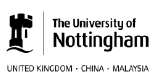 Sign Me Up!Fill in your details below to be matched to a Biosciences Peer MentorPlease tell us a little bit about yourself (include your interests and hobbies) and the main reason(s) you would like to have a Peer Mentor. This will help us to match you to the right Peer Mentor for you.Declaration I understand that by applying to become part of the School of Biosciences Peer Mentoring Scheme I agree to attend a welcome meeting on Tuesday 26th September (15:00pm, room to be confirmed in advance) and to comply with the rules for this scheme laid out at this event. The mentors are volunteers and support may cease if a mentor decides that s/he cannot reconcile mentoring with their own workload.---------------------------------------------------------------------------------------------------NameDegree ProgrammeEmail AddressSigned